COMITé DE RéDACTION éLARGIGenève, 11 et 12 janvier 2017Révision partielle des principes directeurs d’examen de Dianella 
(document TG/288/1)Document établi par un expert de l’Australie

Avertissement : le présent document ne représente pas les principes ou les orientations de l’UPOV	Le présent document vise à présenter une proposition de révision partielle des principes directeurs d’examen de Dianella (document TG/288/1).	À sa quarante-neuvième session tenue à Gimcheon (République de Corée) du 13 au 17 juin 2016, le Groupe de travail technique sur les plantes ornementales et les arbres forestiers (TWO) a examiné une révision partielle des principes directeurs d’examen de Dianella (Dianella Lam. ex. Juss.) sur la base des documents TG/288/1 et TWO/49/21 “Partial Revision of the Test Guidelines for Dianella (document TG/288/1)” et proposé de réviser comme suit les principes directeurs d’examen de Dianella (voir le paragraphe 90 du document TWO/49/25 “Report”) :Révision du caractère 16 et de l’ad. 16 “Feuille : profil en section transversale”Révision du caractère 22 “Base de la gaine : pigmentation anthocyanique”	Les modifications proposées sont indiquées ci-dessous en surbrillance et soulignées pour les insertions, en surbrillance et biffées pour les suppressions.Révision proposée du caractère 16 et de l’ad. 16 “Feuille : profil en section transversale”Libellé actuel :Ad. 16 : Feuille : profil en section transversale	À observer sur le tiers médian de la feuille pleinement développée.Nouveau libellé proposé :Ad. 16 : Feuille : profil en section transversale	À observer sur le tiers médian de la feuille pleinement développée.Révision proposée du caractère 22 “Base de la gaine : pigmentation anthocyanique”Libellé actuel :Nouveau libellé proposé :[Fin du document]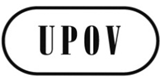 FTC-EDC/Jan17/3ORIGINAL : anglaisDATE : 29 novembre 2016UNION INTERNATIONALE POUR LA PROTECTION DES OBTENTIONS VÉGÉTALESUNION INTERNATIONALE POUR LA PROTECTION DES OBTENTIONS VÉGÉTALESUNION INTERNATIONALE POUR LA PROTECTION DES OBTENTIONS VÉGÉTALESGenèveGenèveGenève16.

(+)VGLeaf: profile in cross sectionFeuille : profil en section transversaleBlatt: Profil im QuerschnittHoja:  perfil en sección transversalQN(b)flatplatflachplano1slightly convexlégèrement convexeleicht konvexligeramente convexoTR202medium convexmoyennement convexemittel konvexmedianamente convexoGoddess3strongly convexfortement convexestark konvexfuertemente convexoDCMP014revoluterévolutézurückgerolltrevoluto5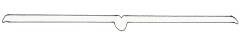 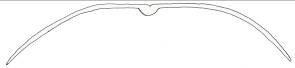 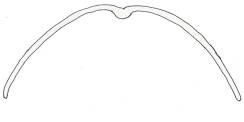 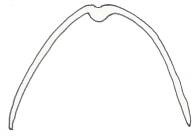 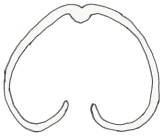 12345platlégèrement convexemoyennement convexefortement convexerévoluté16.

(+)VGLeaf: profile in cross sectionFeuille : profil en section transversaleBlatt: Profil im QuerschnittHoja:  perfil en sección transversalQN(b)strongly concavefortement concavestark konkavfuertemente cóncava1medium concavemoyennement concavemittel konkavmedianamente cóncava2slightly concavelégèrement concaveleicht konkavligeramente cóncavaDP403flatplatflachplano1 4slightly convexlégèrement convexeleicht konvexligeramente convexoTR202 5medium convexmoyennement convexemittel konvexmedianamente convexoGoddess3 6strongly convexfortement convexestark konvexfuertemente convexoDCMP014 7revoluterévolutézurückgerolltrevoluto5 8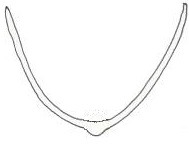 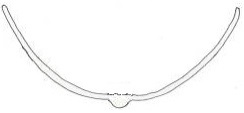 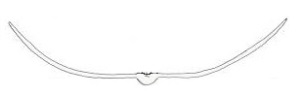 1231 4fortement concavemoyennement concavelégèrement concaveplat2 53 64 75 8légèrement convexemoyennement convexefortement convexerévoluté22.
(*)
(+)VGBasal sheath: anthocyanin coloration Base de la gaine : pigmentation anthocyaniqueBasale Blattscheide: Anthocyanfärbung: Vaina basal:  pigmentación antociánica PQ(b)light red purplerouge pourpre clairhellrotpurpurnpúrpura rojizo claroGoddess, Dinky Di1medium red purplerouge pourpre moyenmittelrotpurpurnpúrpura rojizo medioLHC12dark red purplerouge pourpre foncédunkelrotpurpurnpúrpura rojizo oscuroLittle Devil, TAS3003light red brownrouge brune clairhellrotbraunmarrón rojizo claroREV1014medium red brownrouge brune moyenmittelrotbraunmarrón rojizo medio5dark red brownrouge brune foncédunkelrotbraunmarrón rojizo oscuroTR206brownbrunebraunmarrón722.
(*)
(+)VGBasal sheath: anthocyanin coloration Base de la gaine : pigmentation anthocyaniqueBasale Blattscheide: Anthocyanfärbung:Vaina basal:  pigmentación antociánica PQ(b)noneaucunekeineningunoDBB031light red purplerouge pourpre clairhellrotpurpurnpúrpura rojizo claroGoddess, Dinky Di1 2medium red purplerouge pourpre moyenmittelrotpurpurnpúrpura rojizo medioLHC12 3dark red purplerouge pourpre foncédunkelrotpurpurnpúrpura rojizo oscuroLittle Devil, TAS3003 4light red brownrouge brune clairhellrotbraunmarrón rojizo claroREV1014 5medium red brownrouge brune moyenmittelrotbraunmarrón rojizo medio5 6dark red brownrouge brune foncédunkelrotbraunmarrón rojizo oscuroTR206 7brownbrunebraunmarrón7 8